Department of Music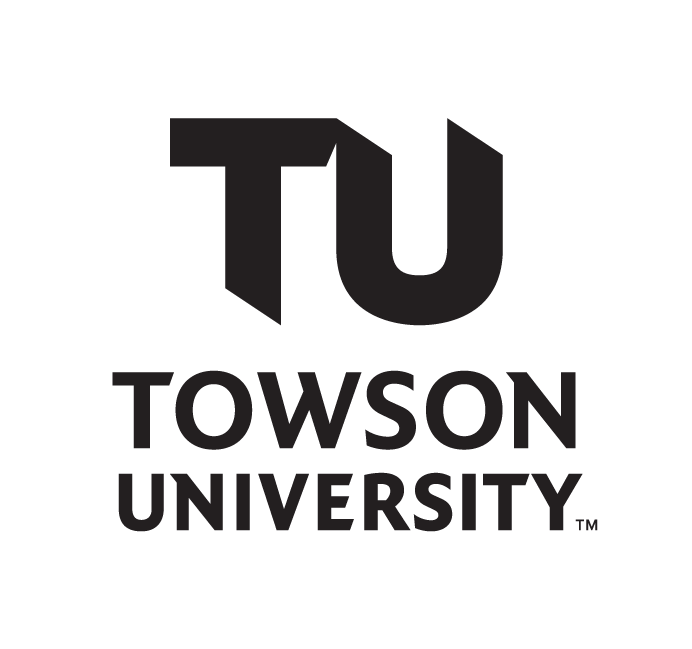 Center for the ArtsRecital HallJudy JonesSenior Composition RecitalSunday, April 12, 2018	3:00 p.m.The Struggle Is the Struggle (2018)	Judy Jones		(b. 1990)John Doe, pianoA Dark Shower of Cold Stars (2017)	Tentative	Tragic	TriumphantJessica Doe, flute            Emma Doe, pianoRobert Doe, percussion     John Doe, pianoJudy Jones, conductorThe Streets Are Crowded with Strangers (2016)James Doe, tenor saxophoneJack Doe, baritone saxophoneAnd All the Flags at the Top of Their Poles (2018)Judy Jones, banjoThis recital is given in partial fulfillment of the requirements for the degree 
of Bachelor of Music with a major in composition.Ms. Jones is a student of Prof. Gustav Mahler.Please silence all electronic devices. The use of recording equipment and photography without prior permission of the Department of Music is strictly prohibited.For your own safety, look for your nearest exit. In case of emergency, walk; do not run to that exit.